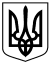 Сумська міська радаСЛУЖБА У СПРАВАХ  ДІТЕЙНАКАЗ «29» серпня 2019 року                      м. Суми                                        № 34-АГПро преміювання з нагодиДня незалежності України        Відповідно до Постанови Кабінету Міністрів України від 09.03.2006 № 268 «Про упорядкування  структури  та  умов  оплати  праці  працівників апарату органів виконавчої влади, органів прокуратури, судів та інших органів» (зі змінами), наказу Міністерства соціальної політики України від 02.10.1996   № 77 «Про умови оплати праці робітників, зайнятих обслуговуванням органів виконавчої влади, місцевого самоврядування та їх виконавчих органів, органів прокуратури, судів та інших органів» (зі змінами), розпорядження міського голови від 12.04.2019 № 199-к «Про деякі питання оплати праці працівників апарату та виконавчих органів Сумської міської ради» (зі змінами), Колективного договору між адміністрацією та трудовим колективом служби у справах дітей Сумської міської  ради на 2018-2020 роки, НАКАЗУЮ:1. Виплатити премію з нагоди Дня незалежності України працівникам служби у справах дітей Сумської міської ради у розмірі:         2.  Видатки, пов’язані з установленими цим наказом преміями, здійснити при наявності коштів на їх виплату, у межах фонду преміювання та економії фонду оплати праці.Начальник служби                                                                   В.В. Подопригора№з\пПІБ                 ПосадаРозмірпремії у %  до посадового окладу1.Сухенко І.О.  головний бухгалтер1002.Погрібна О.С.завідувач сектору з усиновлення дітей, опіки, піклування та розвитку сімейних форм виховання303.Максименко О.А.завідувач сектору профілактичної роботи та соціально-правового захисту дітей, які опинились у складних життєвих обставинах1004.Антипенко Б.В.головний спеціаліст-юрисконсульт1005.Тютюнник О.А.головний спеціаліст1006.Черненко С.І.головний спеціаліст1007.Ярмоленко М.М.головний спеціаліст1008.Нікітін О.О.головний спеціаліст1009.Прилипко З.В.головний спеціаліст10010.Сущенко В.В.головний спеціаліст10011.Панок О.А.головний спеціаліст10012.Шерстюк О.В.спеціаліст І категорії10013.Черняк Т.М.діловод10014.Соколов В.М.водій30